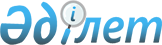 Субсидияланатын тыңайтқыштардың түрлерін және субсидиялардың нормаларын белгілеу туралы
					
			Күшін жойған
			
			
		
					Ақмола облысы әкімдігінің 2015 жылғы 25 мамырдағы № А-6/227 қаулысы. Ақмола облысының Әділет департаментінде 2015 жылғы 22 маусымда 4835 болып тіркелді. Күші жойылды - Ақмола облысы әкімдігінің 2015 жылғы 17 қарашадағы № А-11/529 қаулысымен      Ескерту. Күші жойылды - Ақмола облысы әкімдігінің 17.11.2015 № А-11/529 (ресми жарияланған күнінен бастап қолданысқа енгізіледі) қаулысымен.      РҚАО-ның ескертпесі.

      Құжаттың мәтінінде түпнұсқаның пунктуациясы мен орфографиясы сақталған.

      «Тыңайтқыштардың құнын (органикалық тыңайтқыштарды қоспағанда) субсидиялау қағидаларын бекіту туралы» Қазақстан Республикасы Үкіметінің 2014 жылғы 29 мамырдағы № 574 қаулысына сәйкес, облыс әкімдігі ҚАУЛЫ ЕТЕДІ:



      1. Белгіленсін:



      осы қаулының 1-қосымшасына сәйкес субсидияланатын тыңайтқыштардың түрлері және отандық өндірушілер сатқан тыңайтқыштардың 1 тоннасына (литріне, килограмына) субсидиялар нормалары;



      осы қаулының 2-қосымшасына сәйкес субсидияланатын тыңайтқыштардың түрлері және тыңайтқыштар жеткізушіден және (немесе) шетелдік тыңайтқыш өндірушілерден сатып алынған тыңайтқыштардың 1 тоннасына (литріне, килограммына) субсидиялар нормалары.



      2. «Субсидияланатын тыңайтқыштардың түрлерін және субсидиялардың нормаларын белгілеу туралы» Ақмола облысы әкімдігінің 2014 жылғы 30 маусымдағы № А-6/276 (Нормативтік құқықтық актілерді мемлекеттік тіркеу тізілімінде № 4258 болып тіркелген, «Арқа ажары» және «Акмолинская правда» газеттерінде 2014 жылғы 12 шілдеде жарияланған) қаулысының күші жойылды деп танылсын.



      3. Осы қаулының орындалуын бақылау облыс әкімінің бірінші орынбасары Қ.М. Отаровқа жүктелсін.



      4. Облыс әкімдігінің осы қаулысы Ақмола облысының Әділет департаментінде мемлекеттік тіркелген күнінен бастап күшіне енеді және ресми жарияланған күнінен бастап қолданысқа енгізіледі.      Ақмола облысының әкімі                     С.Кулагин      «КЕЛІСІЛДІ»      Қазақстан Республикасының

      Ауыл шаруашылығы министрі                  А.Мамытбеков

      2015 жылғы 25 05

Ақмола облысы әкімдігінің

2015 жылғы 25 мамырдағы 

№ А-6/227 қаулысына   

1-қосымша         

Субсидияланатын тыңайтқыштардың түрлері және отандық өндірушілер сатқан тыңайтқыштардың 1 тоннасына (литріне, килограмына) субсидиялар нормалары

Ақмола облысы әкімдігінің

2015 жылғы 25 мамырдағы 

№ А-6/227 қаулысына   

2-қосымша          

Субсидияланатын тыңайтқыштардың түрлері және тыңайтқыштар жеткізушіден және (немесе) шетелдік тыңайтқыш өндірушілерден сатып алынған тыңайтқыштардың 1 тоннасына (литріне, килограммына) субсидиялар нормалары
					© 2012. Қазақстан Республикасы Әділет министрлігінің «Қазақстан Республикасының Заңнама және құқықтық ақпарат институты» ШЖҚ РМК
				Рет №Субсидияланатын тыңайтқыш түрлеріӨлшем бірлігіБір бірліктің құнын арзандату пайызыБір бірлікке субсидиялар нормасы, теңге1Аммофос (N-10%; P2О5-46%)тонна5045 0002Аммиак селитрасы (N-34,4%)тонна5028 9003«Б» маркалы «МЭРС» микротыңайтқышылитр505 0004Фосфорит ұны (P2О5-17%)тонна508 2105Хлорлы калий (К2О5-42%; KCL-65%)тонна5044 0006Түйіршіктелген күкіртқышқыл калий (К2О5-53%)тонна50106 0007Супрефосазот-серосодержащий «Супрефос–NS»тонна5043 5008Калий Нитраты YaraLivaCalcinitтонна5089 0009KristalonCucumber 14-11-31тонна50260 50010KristalonSpecial 18-18-18тонна50218 00011KristalonRed 12-12-36тонна50233 00012KristalonYellow 13-40-13тонна50254 50013Қарапайым суперфосфат (Р-15%; К2О-2%)тонна5021 281Рет №Субсидияланатын тыңайтқыш түрлеріӨлшем бірлігіБір бірліктің құнын арзандату пайызыБір бірлікке субсидиялар нормасы, теңге1Карбамид (N-46,3%)тонна3028 2002Аммоний сульфаты (N-21%)тонна3017 7003Нитроаммофоска (N15:Р15:К15)тонна3036 0004Нитроаммофоска (N16:Р16:К16)тонна3038 1005Аммиак селитрасы (N-34,4%)тонна3020 7006Аммофос (N-10%; P2О5-46%)тонна3037 5007Нутривант Плюс Зерновойкилограмм304508Нутривант Плюс Масличныйкилограмм304509Нутривант Плюс Картофелькилограмм3045010Нутривант Плюс Рискилограмм3045011Нутривант Универсальныйкилограмм30450